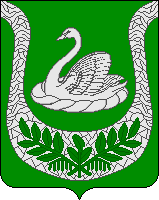 Совет депутатовмуниципального образования«Фалилеевское сельское поселение»муниципального образования«Кингисеппский муниципальный район»Ленинградской области(третий созыв)РЕШЕНИЕОт     25.08.2015  № 65О приемке движимого имущества – в муниципальную собственность муниципального образования «Фалилеевское сельское поселение»              В соответствии с п.1.5.7. Положения о порядке управления и распоряжения муниципальной собственностью муниципального образования «Фалилеевское сельское поселение», утвержденное Решением Совета депутатов № 177 от 06.11.2007 года, заслушав и обсудив информацию главы администрации МО «Фалилеевское сельское поселение» Филипповой С.Г.,  о приемке движимого имущества – пожарные мотопомпы Koshin SERM-50V в количестве 2 шт., лесопожарные воздуходувки-опрыскиватели «Ангара» в количестве 2 шт., дизельные электрогенераторы SKAT УГД5500Е в количестве 2 шт. в муниципальную собственность муниципального образования «Фалилеевское сельское поселение» от государственного казенного учреждения Ленинградской области «Ленинградская областная противопожарно-спасательная служба в соответствии с распоряжением Правительства Ленинградской области №696-р от 22.12.2014г., на основании: - акта о приеме-передаче объекта основных средств от 30.03.2015г. №402,  - акта о приеме-передаче объекта основных средств от 30.03.2015г. №403, - акта о приеме-передаче объекта основных средств от 30.03.2015г. №404, - акта о приеме-передаче объекта основных средств от 30.03.2015г. №405, - акта о приеме-передаче объекта основных средств от 30.03.2015г. №406,   - акта о приеме-передаче объекта основных средств от 30.03.2015г. №407 Совет депутатов МО «Фалилеевское сельское поселение»РЕШИЛ:Принять в собственность МО «Фалилеевское сельское поселение» движимое имущество – - пожарная мотопомпа Koshin SERM-50V, инвентарный номер 110601000722, балансовая стоимость 45867,50 рублей, год ввода в эксплуатацию -2012 год;- пожарная мотопомпа Koshin SERM-50V, инвентарный номер 110601000723, балансовая стоимость 45867,50 рублей, год ввода в эксплуатацию -2012 год;- лесопожарная воздуходувка-опрыскиватель «Ангара», инвентарный номер 105000000395, балансовая стоимость 19900,00 рублей, год ввода в эксплуатацию -2012 год;- лесопожарная воздуходувка-опрыскиватель «Ангара», инвентарный номер 110601003023, балансовая стоимость 20000,00 рублей, год ввода в эксплуатацию -2014 год; - дизельный электрогенератор SKAT УГД5500Е инвентарный номер 110601002311, балансовая стоимость 45454,00 рублей, год ввода в эксплуатацию -2013 год;           - дизельный электрогенератор SKAT УГД5500Е инвентарный номер 110601002312,               балансовая стоимость 45454,00 рублей, год ввода в эксплуатацию -2013 год.Администрации МО «Фалилеевское сельское поселение» включить в реестр собственности МО «Фалилеевское сельское поселение» данные объекты движимого имущества. Исполнение решения возложить на администрацию МО «Фалилеевское сельское поселение». Контроль за исполнением решения оставляю за собой.Глава МО«Фалилеевское сельское поселение»                                  И.Б. Лыткин                             